Webinar/Online Eğitim Talep Formu  “WEBİNAR ADI”TARİH/SAATWebinar Dili: Türkçe (Moderatör dahil Max. 6 kişi )Moderatör:  Unvan, Ad ve soyadKurum / Fakülte / BölümMail adresiCep telefonu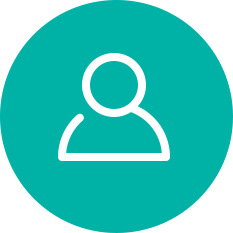 Konuşmacı: Unvan, Ad ve soyad Kurum / Fakülte / BölümMail adresiCep telefonuKonuşmacı: Unvan, Ad ve soyad Kurum / Fakülte / BölümMail adresiCep telefonuFOTOĞRAFKonuşmacı: Unvan, Ad ve soyad Kurum / Fakülte / BölümMail adresiCep telefonuFOTOĞRAFKonuşmacı: Unvan, Ad ve soyad Kurum / Fakülte / BölümMail adresiCep telefonuFOTOĞRAFKonuşmacı: Unvan, Ad ve soyad Kurum / Fakülte / BölümMail adresiCep telefonuFOTOĞRAFİrtibat Kurulacak Kişi:İrtibat Kurulacak Kişi:Webinar Hakkında (Lütfen webinarın içeriği hakkında 100 kelimeyi geçmeyecek bir açıklama, araştırma maddeleri veya soruları yazınız):Webinar Hakkında (Lütfen webinarın içeriği hakkında 100 kelimeyi geçmeyecek bir açıklama, araştırma maddeleri veya soruları yazınız):